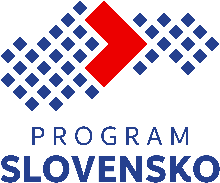 Kritériá pre výber projektovProgram Slovensko 2021 - 2027 Poskytovateľ: Ministerstvo hospodárstva Slovenskej republikyČasť Programu Slovensko 2021 - 2027, na ktorú sa kritériá pre výber projektov uplatňujú: Ministerstvo hospodárstva Slovenskej republikyVerzia 1.0POŽIADAVKY PODĽA ČLÁNKU 73 O SPOLOČNÝCH USTANOVENIACHPožiadavky posudzované v súlade s článkom 73 ods. 1 a 2 nariadenia o spoločných ustanoveniach budú vo výzve zohľadnené v súlade s dokumentom riadiaceho orgánu pre Program Slovensko 2021 - 2027 „Všeobecná metodika a kritériá použité pre výber projektov“, ktorý bol v súlade s článkom 40 nariadenia o spoločných ustanoveniach schválený Monitorovacím výborom pre Program Slovensko dňa 31. 5. 2023. VECNÉ KRITÉRIÁ PRE VÝBER PROJEKTOVVECNÉ hodnotiace KRITÉRIÁVylučujúce kritériáProjekt môže byť podporený iba v prípade, ak pri všetkých posudzovaných vylučujúcich kritériách je výsledok „áno“. V prípade, ak výsledkom posudzovania čo i len jedného vylučujúceho kritéria je odpoveď ,,nie“ znamená to automaticky nesplnenie podmienky poskytnutia príspevku stanovenej vo výzve s názvom – Kritériá pre výber projektov a neschválenie žiadosti o poskytnutie NFP (ďalej len „ŽoNFP“). Ak je výsledkom posúdenia „nie“, slovný komentár musí byť dostatočný pre potreby vydania zákonného rozhodnutia o ŽoNFP. V prípade potreby získania vysvetlenia, dodatočných informácií alebo dokumentov je poskytovateľ povinný vyzvať žiadateľa na ich predloženie.Bodované kritériáÚčelom bodovaných kritérií je zabezpečiť, aby vybrané operácie predstavovali najlepší pomer medzi výškou podpory, vykonanými činnosťami a dosahovaným cieľom, čo vyplýva z článku 73 odsek 2 písm. c) nariadenia o spoločných ustanoveniach. Za tým účelom projekt je hodnotený formou bodovaných hodnotiacich kritérií posúdením odbornými hodnotiteľmi.Minimálny počet bodov, ktoré musia byť dosiahnuté v rámci bodovaných kritérií je 18 bodov.ROZLIŠOVACIE KRITÉRIÁRozlišovacie kritériá sa použijú v prípade, ak žiadosti o NFP sú schvaľované na základe zostupného zoradenia od žiadosti o NFP s najvyšším počtom pridelených bodov po najnižší počet pridelených bodov a zároveň disponibilná alokácia výzvy je nižšia ako celková výška žiadaného nenávratného finančného príspevku za žiadosti, ktoré dosiahli minimálny požadovaný počet bodov, pričom je potrebné určiť poradie žiadosti o NFP s rovnakým počtom dosiahnutých bodov, ktoré sa nachádzajú na hranici disponibilnej alokácie.Poradie na základe rozlišovacích kritérií sa určí spôsobom uvedeným v tabuľke nižšie: Priorita 1P1. Veda, výskum a inovácieŠpecifický cieľRSO1.3. Posilnenie udržateľného rastu a konkurencieschopnosti MSP a tvorby pracovných miest v MSP, a to aj produktívnymi investíciami (EFRR)Opatrenie1.3.3 Podpora sieťovania podnikateľských subjektovVylučujúce kritériáVylučujúce kritériáVylučujúce kritériáSúlad obsahového zamerania projektu s vopred vymedzenými cieľmi a úlohami deklarovanými v rámci  stratégie rozvoja klastrovej organizácieSúlad obsahového zamerania projektu s vopred vymedzenými cieľmi a úlohami deklarovanými v rámci  stratégie rozvoja klastrovej organizácieSúlad obsahového zamerania projektu s vopred vymedzenými cieľmi a úlohami deklarovanými v rámci  stratégie rozvoja klastrovej organizáciePredmet posúdeniaVýsledokSlovný komentárKritérium hodnotí, či obsahová náplň projektu a v ňom stanovené aktivity, činnosti a priority korešpondujú a sú v súlade s vopred , žiadateľom vymedzenými cieľmi a úlohami deklarovanými v rámci stratégie rozvoja  klastrovej organizácie, ktorých plnenie/dosiahnutie by malo byť predmetom predloženého projektu. Predpokladom pre vyhodnotenie kritéria je existencia príslušnej stratégie.Zdroj overenia: ŽoNFP a jej prílohy, vrátane stratégie rozvoja klastrovej organizácie.ÁnoPredložený projekt je v súlade s vopred vymedzenými cieľmi a úlohami deklarovanými v rámci stratégie rozvoja klastrovej organizácie.Kritérium hodnotí, či obsahová náplň projektu a v ňom stanovené aktivity, činnosti a priority korešpondujú a sú v súlade s vopred , žiadateľom vymedzenými cieľmi a úlohami deklarovanými v rámci stratégie rozvoja  klastrovej organizácie, ktorých plnenie/dosiahnutie by malo byť predmetom predloženého projektu. Predpokladom pre vyhodnotenie kritéria je existencia príslušnej stratégie.Zdroj overenia: ŽoNFP a jej prílohy, vrátane stratégie rozvoja klastrovej organizácie.NiePredložený projekt nie je v súlade s vopred vymedzenými cieľmi a úlohami deklarovanými v rámci stratégie rozvoja klastrovej organizácie.Bodované kritériáBodované kritériáBodované kritériáSúlad s národným hodnotením výkonnosti klastrovSúlad s národným hodnotením výkonnosti klastrovSúlad s národným hodnotením výkonnosti klastrovA.1 Úroveň certifikátu, ktorú dosiahol klaster zastrešený žiadateľom (klastrovou organizáciou) v rámci národného hodnotenia výkonnosti klastrovA.1 Úroveň certifikátu, ktorú dosiahol klaster zastrešený žiadateľom (klastrovou organizáciou) v rámci národného hodnotenia výkonnosti klastrovA.1 Úroveň certifikátu, ktorú dosiahol klaster zastrešený žiadateľom (klastrovou organizáciou) v rámci národného hodnotenia výkonnosti klastrovPredmet posúdeniaPočet pridelených bodovSpôsob aplikácie bodovaného kritériaV rámci kritéria sa hodnotí, akú úroveň certifikátu dosiahol klaster zastrešený žiadateľom (klastrovou organizáciou) v rámci vstupného národného hodnotenia výkonnosti klastrov.Zdroj overenia: Udelené klastrové certifikáty v rámci národného hodnotenia výkonnosti klastrov zverejnené na webovom sídle Slovenskej inovačnej a energetickej agentúry: https://www.inovujme.sk/sk/udelene-klastrove-certifikaty-narodne-hodnotenie.6Rozvinutý klasterŽiadateľ zastrešuje klaster, ktorý v rámci národného hodnotenia výkonnosti klastrov získal hodnotenie „rozvinutý klaster“.V rámci kritéria sa hodnotí, akú úroveň certifikátu dosiahol klaster zastrešený žiadateľom (klastrovou organizáciou) v rámci vstupného národného hodnotenia výkonnosti klastrov.Zdroj overenia: Udelené klastrové certifikáty v rámci národného hodnotenia výkonnosti klastrov zverejnené na webovom sídle Slovenskej inovačnej a energetickej agentúry: https://www.inovujme.sk/sk/udelene-klastrove-certifikaty-narodne-hodnotenie.4Pokročilý klasterŽiadateľ zastrešuje klaster, ktorý v rámci národného hodnotenia výkonnosti klastrov získal hodnotenie „pokročilý klaster“.V rámci kritéria sa hodnotí, akú úroveň certifikátu dosiahol klaster zastrešený žiadateľom (klastrovou organizáciou) v rámci vstupného národného hodnotenia výkonnosti klastrov.Zdroj overenia: Udelené klastrové certifikáty v rámci národného hodnotenia výkonnosti klastrov zverejnené na webovom sídle Slovenskej inovačnej a energetickej agentúry: https://www.inovujme.sk/sk/udelene-klastrove-certifikaty-narodne-hodnotenie.2Menej pokročilý klasterŽiadateľ zastrešuje klaster, ktorý v rámci národného hodnotenia výkonnosti klastrov získal hodnotenie „mierne pokročilý klaster“.A2. Miera súladu obsahového zamerania projektu s identifikovanými slabinami/potenciálnymi oblasťami na zlepšenie vyplývajúcimi pre žiadateľa z národného hodnotenia výkonnosti klastraA2. Miera súladu obsahového zamerania projektu s identifikovanými slabinami/potenciálnymi oblasťami na zlepšenie vyplývajúcimi pre žiadateľa z národného hodnotenia výkonnosti klastraA2. Miera súladu obsahového zamerania projektu s identifikovanými slabinami/potenciálnymi oblasťami na zlepšenie vyplývajúcimi pre žiadateľa z národného hodnotenia výkonnosti klastraPredmet posúdeniaPočet pridelených bodovSpôsob aplikácie bodovaného kritériaV kritériu sa hodnotí, do akej miery uvedený projekt špecifikuje potreby klastra a reflektuje/berie od úvahy návrhy riešení identifikovaných slabín/potenciálnych oblastí na zlepšenie, ktoré boli zadefinované pri vstupnej realizácii národného hodnotenia výkonnosti klastrov (ďalej aj ako „národné hodnotenie“). Výsledné vyhodnotenie splnenia úloh stanovených vo vzťahu k výsledkom národného hodnotenia, eliminácie identifikovaných slabín a zlepšenia v kritických oblastiach hodnotenia bude po ukončení projektu opätovne posudzované v rámci národného hodnotenia. Slabiny a/alebo potenciálne oblasti na zlepšenie môžu byť identifikované vo všetkých základných kategóriách národného hodnotenia – Štruktúra klastra, Komunikácia a aktivity, Inovačné aktivity a Medzinárodné aktivity.Zdroj overenia: ŽoNFP a jej prílohy.3Úplný súladPredložený projekt v plnom rozsahu zahŕňa riešenie identifikovaných slabín/ potenciálnych oblastí na zlepšenie.V kritériu sa hodnotí, do akej miery uvedený projekt špecifikuje potreby klastra a reflektuje/berie od úvahy návrhy riešení identifikovaných slabín/potenciálnych oblastí na zlepšenie, ktoré boli zadefinované pri vstupnej realizácii národného hodnotenia výkonnosti klastrov (ďalej aj ako „národné hodnotenie“). Výsledné vyhodnotenie splnenia úloh stanovených vo vzťahu k výsledkom národného hodnotenia, eliminácie identifikovaných slabín a zlepšenia v kritických oblastiach hodnotenia bude po ukončení projektu opätovne posudzované v rámci národného hodnotenia. Slabiny a/alebo potenciálne oblasti na zlepšenie môžu byť identifikované vo všetkých základných kategóriách národného hodnotenia – Štruktúra klastra, Komunikácia a aktivity, Inovačné aktivity a Medzinárodné aktivity.Zdroj overenia: ŽoNFP a jej prílohy.2Čiastočný súladŽiadateľ (klastrová organizácia) si je vedomý identifikovaných slabín/potenciálnych oblastí na zlepšenie, ale iba čiastkovo ich reflektuje v projekte.V kritériu sa hodnotí, do akej miery uvedený projekt špecifikuje potreby klastra a reflektuje/berie od úvahy návrhy riešení identifikovaných slabín/potenciálnych oblastí na zlepšenie, ktoré boli zadefinované pri vstupnej realizácii národného hodnotenia výkonnosti klastrov (ďalej aj ako „národné hodnotenie“). Výsledné vyhodnotenie splnenia úloh stanovených vo vzťahu k výsledkom národného hodnotenia, eliminácie identifikovaných slabín a zlepšenia v kritických oblastiach hodnotenia bude po ukončení projektu opätovne posudzované v rámci národného hodnotenia. Slabiny a/alebo potenciálne oblasti na zlepšenie môžu byť identifikované vo všetkých základných kategóriách národného hodnotenia – Štruktúra klastra, Komunikácia a aktivity, Inovačné aktivity a Medzinárodné aktivity.Zdroj overenia: ŽoNFP a jej prílohy.1Marginálny súladŽiadateľ (klastrová organizácia ) iba okrajovo prepojil projekt s identifikovanými slabinami/ potenciálnymi oblasťami na zlepšenie, ktoré boli identifikované v rámci hodnotenia. V kritériu sa hodnotí, do akej miery uvedený projekt špecifikuje potreby klastra a reflektuje/berie od úvahy návrhy riešení identifikovaných slabín/potenciálnych oblastí na zlepšenie, ktoré boli zadefinované pri vstupnej realizácii národného hodnotenia výkonnosti klastrov (ďalej aj ako „národné hodnotenie“). Výsledné vyhodnotenie splnenia úloh stanovených vo vzťahu k výsledkom národného hodnotenia, eliminácie identifikovaných slabín a zlepšenia v kritických oblastiach hodnotenia bude po ukončení projektu opätovne posudzované v rámci národného hodnotenia. Slabiny a/alebo potenciálne oblasti na zlepšenie môžu byť identifikované vo všetkých základných kategóriách národného hodnotenia – Štruktúra klastra, Komunikácia a aktivity, Inovačné aktivity a Medzinárodné aktivity.Zdroj overenia: ŽoNFP a jej prílohy.0NesúladŽiadateľ (klastrová organizácia) neprepojil projekt s identifikovanými slabinami/ potenciálnymi oblasťami na zlepšenie, ktoré boli identifikované v rámci hodnoteniaA.3 Potenciál projektu zlepšiť hodnotenie vopred definovaných oblastí v rámci následného národného hodnotenia výkonnosti klastra vplyvom realizácie podporeného projektuA.3 Potenciál projektu zlepšiť hodnotenie vopred definovaných oblastí v rámci následného národného hodnotenia výkonnosti klastra vplyvom realizácie podporeného projektuA.3 Potenciál projektu zlepšiť hodnotenie vopred definovaných oblastí v rámci následného národného hodnotenia výkonnosti klastra vplyvom realizácie podporeného projektuPredmet posúdeniaPočet pridelených bodovSpôsob aplikácie bodovaného kritériaKritérium sa orientuje na určitý okruh/počet konkrétnych, vopred (v žiadosti o poskytnutie NFP) definovaných parciálnych oblastí posudzovaných v rámci vstupného národného hodnotenia výkonnosti klastrov a potenciál zlepšenia ich hodnotenia v rámci následného národného hodnotenia výkonnosti klastrov vplyvom realizácie podporeného projektu. V tomto prípade musí žiadateľ najprv identifikovať, ktoré oblasti plánuje zlepšiť, a následne stanoviť konkrétne ciele, časový harmonogram a metódy vedúce k  zlepšeniu ich hodnotenia v rámci následného národného hodnotenia výkonnosti klastrov, resp. naplneniu konkrétnych merateľných ukazovateľov, pričom by mal pri opise ísť hlbšie ako na úroveň základných kategórií. K prvotnej identifikácii oblastí zlepšenia podľa jednotlivých hodnotiacich hľadísk dochádza už pri vstupnej realizácii národného hodnotenia výkonnosti klastrov.Zdroj overenia: ŽoNFP a jej prílohy.3Úplný potenciálŽiadateľ (klastrová organizácia) plnohodnotne opísal konkrétne ciele a metódy vedúce k zlepšeniu hodnotenia  jednotlivých oblastí národného hodnotenia, ktoré si žiadateľ vopred zadefinoval a preukázal potenciál/predpoklady ich dosiahnutia.Kritérium sa orientuje na určitý okruh/počet konkrétnych, vopred (v žiadosti o poskytnutie NFP) definovaných parciálnych oblastí posudzovaných v rámci vstupného národného hodnotenia výkonnosti klastrov a potenciál zlepšenia ich hodnotenia v rámci následného národného hodnotenia výkonnosti klastrov vplyvom realizácie podporeného projektu. V tomto prípade musí žiadateľ najprv identifikovať, ktoré oblasti plánuje zlepšiť, a následne stanoviť konkrétne ciele, časový harmonogram a metódy vedúce k  zlepšeniu ich hodnotenia v rámci následného národného hodnotenia výkonnosti klastrov, resp. naplneniu konkrétnych merateľných ukazovateľov, pričom by mal pri opise ísť hlbšie ako na úroveň základných kategórií. K prvotnej identifikácii oblastí zlepšenia podľa jednotlivých hodnotiacich hľadísk dochádza už pri vstupnej realizácii národného hodnotenia výkonnosti klastrov.Zdroj overenia: ŽoNFP a jej prílohy.2Čiastočný potenciálPredložený projekt má určitý potenciál a predpoklady pre zlepšenie hodnotenia  individuálnych oblastí národného hodnotenia, ktoré si klastrová organizácia vopred zadefinovalaKritérium sa orientuje na určitý okruh/počet konkrétnych, vopred (v žiadosti o poskytnutie NFP) definovaných parciálnych oblastí posudzovaných v rámci vstupného národného hodnotenia výkonnosti klastrov a potenciál zlepšenia ich hodnotenia v rámci následného národného hodnotenia výkonnosti klastrov vplyvom realizácie podporeného projektu. V tomto prípade musí žiadateľ najprv identifikovať, ktoré oblasti plánuje zlepšiť, a následne stanoviť konkrétne ciele, časový harmonogram a metódy vedúce k  zlepšeniu ich hodnotenia v rámci následného národného hodnotenia výkonnosti klastrov, resp. naplneniu konkrétnych merateľných ukazovateľov, pričom by mal pri opise ísť hlbšie ako na úroveň základných kategórií. K prvotnej identifikácii oblastí zlepšenia podľa jednotlivých hodnotiacich hľadísk dochádza už pri vstupnej realizácii národného hodnotenia výkonnosti klastrov.Zdroj overenia: ŽoNFP a jej prílohy.1Marginálny potenciálPredložený projekt iba okrajovo a príliš všeobecne rieši potenciál projektu zlepšiť hodnotenie vopred definovaných oblastí národného hodnotenia.Kritérium sa orientuje na určitý okruh/počet konkrétnych, vopred (v žiadosti o poskytnutie NFP) definovaných parciálnych oblastí posudzovaných v rámci vstupného národného hodnotenia výkonnosti klastrov a potenciál zlepšenia ich hodnotenia v rámci následného národného hodnotenia výkonnosti klastrov vplyvom realizácie podporeného projektu. V tomto prípade musí žiadateľ najprv identifikovať, ktoré oblasti plánuje zlepšiť, a následne stanoviť konkrétne ciele, časový harmonogram a metódy vedúce k  zlepšeniu ich hodnotenia v rámci následného národného hodnotenia výkonnosti klastrov, resp. naplneniu konkrétnych merateľných ukazovateľov, pričom by mal pri opise ísť hlbšie ako na úroveň základných kategórií. K prvotnej identifikácii oblastí zlepšenia podľa jednotlivých hodnotiacich hľadísk dochádza už pri vstupnej realizácii národného hodnotenia výkonnosti klastrov.Zdroj overenia: ŽoNFP a jej prílohy.0Bez potenciáluPredložený projekt nemá potenciál a predpoklady pre zlepšenie hodnotenia vopred definovaných oblastí národného hodnotenia.A.4 Miera pravdepodobnosti zlepšenia celkového výsledku následného národného hodnotenia výkonnosti klastra vplyvom realizácie podporeného projektuA.4 Miera pravdepodobnosti zlepšenia celkového výsledku následného národného hodnotenia výkonnosti klastra vplyvom realizácie podporeného projektuA.4 Miera pravdepodobnosti zlepšenia celkového výsledku následného národného hodnotenia výkonnosti klastra vplyvom realizácie podporeného projektuPredmet posúdeniaPočet pridelených bodovSpôsob aplikácie bodovaného kritériaV rámci kritéria sa vyhodnocuje globálny prínos realizácie projektu a dosiahnutia jeho výsledkov a cieľov k zlepšeniu celkového výsledku následného národného hodnotenia výkonnosti klastrov, resp. pravdepodobnosť jeho zlepšenia. Žiadateľ si je vedomý celkového výsledku vstupného národného hodnotenia po jeho realizácii.Zdroj overenia: ŽoNFP a jej prílohy.3Vysoká pravdepodobnosťS vysokou pravdepodobnosťou povedie projekt k zlepšeniu celkového výsledku následného národného hodnotenia. (existuje predpoklad progresu v  minimálne  troch a viacerých základných oblastiach)V rámci kritéria sa vyhodnocuje globálny prínos realizácie projektu a dosiahnutia jeho výsledkov a cieľov k zlepšeniu celkového výsledku následného národného hodnotenia výkonnosti klastrov, resp. pravdepodobnosť jeho zlepšenia. Žiadateľ si je vedomý celkového výsledku vstupného národného hodnotenia po jeho realizácii.Zdroj overenia: ŽoNFP a jej prílohy.2Stredná pravdepodobnosťPredložený projekt má určitý potenciál pre zlepšenie celkového výsledku následného národného hodnotenia (existuje predpoklad progresu v dvoch základných oblastiach).V rámci kritéria sa vyhodnocuje globálny prínos realizácie projektu a dosiahnutia jeho výsledkov a cieľov k zlepšeniu celkového výsledku následného národného hodnotenia výkonnosti klastrov, resp. pravdepodobnosť jeho zlepšenia. Žiadateľ si je vedomý celkového výsledku vstupného národného hodnotenia po jeho realizácii.Zdroj overenia: ŽoNFP a jej prílohy.1Nízka pravdepodobnosť Predložený projekt vykazuje nízku pravdepodobnosť zlepšenia celkového výsledku následného národného hodnotenia (existuje predpoklad progresu v jednej základnej oblasti).V rámci kritéria sa vyhodnocuje globálny prínos realizácie projektu a dosiahnutia jeho výsledkov a cieľov k zlepšeniu celkového výsledku následného národného hodnotenia výkonnosti klastrov, resp. pravdepodobnosť jeho zlepšenia. Žiadateľ si je vedomý celkového výsledku vstupného národného hodnotenia po jeho realizácii.Zdroj overenia: ŽoNFP a jej prílohy.0NepravdepodobnéPredložený projekt nemá  potenciál pre zlepšenie celkového výsledku následného národného hodnotenia (nie je predpoklad progresu ani v jednej základnej oblasti).Súlad so stratégiou rozvoja klastrovej organizácie Súlad so stratégiou rozvoja klastrovej organizácie Súlad so stratégiou rozvoja klastrovej organizácie B.1 Miera pravdepodobnosti dosiahnutia vopred vymedzených cieľov a splnenia vopred definovaných úloh stanovených v rámci stratégie rozvoja klastrovej organizácie vplyvom realizácie podporeného projektuB.1 Miera pravdepodobnosti dosiahnutia vopred vymedzených cieľov a splnenia vopred definovaných úloh stanovených v rámci stratégie rozvoja klastrovej organizácie vplyvom realizácie podporeného projektuB.1 Miera pravdepodobnosti dosiahnutia vopred vymedzených cieľov a splnenia vopred definovaných úloh stanovených v rámci stratégie rozvoja klastrovej organizácie vplyvom realizácie podporeného projektuPredmet posúdeniaPočet pridelených bodovSpôsob aplikácie bodovaného kritériaV kritériu sa hodnotí do akej miery je možné a pravdepodobné splniť a dosiahnuť vopred vymedzené a definované ciele a úlohy zo stratégie rozvoja klastrovej organizácie prostredníctvom v projekte naplánovaných činností, očakávaných výsledkov a ich indikátorov, zapojenia spolupracujúcich subjektov, zloženia projektového tímu, nastavenia časového harmonogramu, financovania a udržateľnosti aktivít.Zdroj overenia: ŽoNFP a jej prílohy, vrátane stratégie rozvoja klastrovej organizácie.3Vysoká pravdepodobnosťS vysokou pravdepodobnosťou povedie projekt k dosiahnutiu vopred vymedzených cieľov a splneniu vopred definovaných úloh stanovených v stratégii klastrovej organizácie. (príspevok ku všetkým vopred vymedzeným a definovaným cieľom a úlohám v stratégii).V kritériu sa hodnotí do akej miery je možné a pravdepodobné splniť a dosiahnuť vopred vymedzené a definované ciele a úlohy zo stratégie rozvoja klastrovej organizácie prostredníctvom v projekte naplánovaných činností, očakávaných výsledkov a ich indikátorov, zapojenia spolupracujúcich subjektov, zloženia projektového tímu, nastavenia časového harmonogramu, financovania a udržateľnosti aktivít.Zdroj overenia: ŽoNFP a jej prílohy, vrátane stratégie rozvoja klastrovej organizácie.2Stredná pravdepodobnosťPredložený projekt má určitý potenciál pre dosiahnutie vopred vymedzených cieľov a splnenie vopred definovaných úloh stanovených v stratégii klastrovej organizácie (príspevok k aspoň jednému vopred vymedzenému a definovanému cieľu a zároveň aspoň k jednej úlohe).V kritériu sa hodnotí do akej miery je možné a pravdepodobné splniť a dosiahnuť vopred vymedzené a definované ciele a úlohy zo stratégie rozvoja klastrovej organizácie prostredníctvom v projekte naplánovaných činností, očakávaných výsledkov a ich indikátorov, zapojenia spolupracujúcich subjektov, zloženia projektového tímu, nastavenia časového harmonogramu, financovania a udržateľnosti aktivít.Zdroj overenia: ŽoNFP a jej prílohy, vrátane stratégie rozvoja klastrovej organizácie.1Nízka pravdepodobnosťPredložený projekt vykazuje nízku pravdepodobnosť dosiahnutia vopred vymedzených cieľov a splnenia vopred definovaných úloh stanovených v stratégii klastrovej organizácie (príspevok k aspoň jednému vopred vymedzenému a definovanému cieľu alebo jednej úlohe).V kritériu sa hodnotí do akej miery je možné a pravdepodobné splniť a dosiahnuť vopred vymedzené a definované ciele a úlohy zo stratégie rozvoja klastrovej organizácie prostredníctvom v projekte naplánovaných činností, očakávaných výsledkov a ich indikátorov, zapojenia spolupracujúcich subjektov, zloženia projektového tímu, nastavenia časového harmonogramu, financovania a udržateľnosti aktivít.Zdroj overenia: ŽoNFP a jej prílohy, vrátane stratégie rozvoja klastrovej organizácie.0NepravdepodobnéPredložený projekt neprispieva k dosiahnutiu a/alebo splneniu žiadneho vopred vymedzeného a definovaného cieľa, ani úlohy.Realizácia projektuRealizácia projektuRealizácia projektuC.1 Úroveň  logického a časového previazania jednotlivých činností tvoriacich obsahovú náplň projektu, ich vhodnosť a miera  vplyvu na dosiahnutie cieľov projektuC.1 Úroveň  logického a časového previazania jednotlivých činností tvoriacich obsahovú náplň projektu, ich vhodnosť a miera  vplyvu na dosiahnutie cieľov projektuC.1 Úroveň  logického a časového previazania jednotlivých činností tvoriacich obsahovú náplň projektu, ich vhodnosť a miera  vplyvu na dosiahnutie cieľov projektuPredmet posúdeniaPočet pridelených bodovSpôsob aplikácie bodovaného kritériaV rámci kritéria sa posudzuje kvalitatívna úroveň a logická previazanosť aktivít a činností tvoriacich obsahovú náplň projektu, ich chronologická nadväznosť, vhodnosť a reálnosť dĺžky trvania jednotlivých aktivít a činností, súlad časového plánu s navrhovanými cieľmi projektu a miera vplyvu a kvality nastavenia jednotlivých aktivít a činností projektu na úspešné dosiahnutie jeho cieľov..Zdroj overenia: ŽoNFP a jej prílohy.3Úplný súladAktivity a činnosti navrhované v projekte svojou kvalitou a nastavením umožňujú dosiahnuť ciele/výstupy projektu v plnom rozsahu, aktivity projektu majú logickú vzájomnú súvislosť a chronologickú nadväznosť, časové lehoty realizácie aktivít sú reálne.V rámci kritéria sa posudzuje kvalitatívna úroveň a logická previazanosť aktivít a činností tvoriacich obsahovú náplň projektu, ich chronologická nadväznosť, vhodnosť a reálnosť dĺžky trvania jednotlivých aktivít a činností, súlad časového plánu s navrhovanými cieľmi projektu a miera vplyvu a kvality nastavenia jednotlivých aktivít a činností projektu na úspešné dosiahnutie jeho cieľov..Zdroj overenia: ŽoNFP a jej prílohy.2Čiastočný súladAktivity a činnosti navrhované v projekte svojou kvalitou a nastavením umožňujú dosiahnuť ciele/výstupy len v čiastočnom rozsahu alebo nie sú v plnej miere logicky previazané alebo časové lehoty realizácie aktivít sú reálne iba čiastočne alebo aktivity nie sú úplne chronologicky usporiadané.V rámci kritéria sa posudzuje kvalitatívna úroveň a logická previazanosť aktivít a činností tvoriacich obsahovú náplň projektu, ich chronologická nadväznosť, vhodnosť a reálnosť dĺžky trvania jednotlivých aktivít a činností, súlad časového plánu s navrhovanými cieľmi projektu a miera vplyvu a kvality nastavenia jednotlivých aktivít a činností projektu na úspešné dosiahnutie jeho cieľov..Zdroj overenia: ŽoNFP a jej prílohy.1Marginálny súladAktivity a činnosti navrhované v projekte svojou kvalitou a nastavením umožňujú dosiahnuť ciele/výstupy len v limitovanom rozsahu alebo sú logicky málo previazané alebo časové lehoty realizácie aktivít sú málo reálne alebo nie sú úplne chronologicky usporiadané.V rámci kritéria sa posudzuje kvalitatívna úroveň a logická previazanosť aktivít a činností tvoriacich obsahovú náplň projektu, ich chronologická nadväznosť, vhodnosť a reálnosť dĺžky trvania jednotlivých aktivít a činností, súlad časového plánu s navrhovanými cieľmi projektu a miera vplyvu a kvality nastavenia jednotlivých aktivít a činností projektu na úspešné dosiahnutie jeho cieľov..Zdroj overenia: ŽoNFP a jej prílohy.0NesúladAktivity a činnosti navrhované v projekte svojou kvalitou a nastavením neumožňujú dosiahnuť ciele/výstupy projektu, aktivity projektu nemajú logickú vzájomnú súvislosť a chronologickú nadväznosť, časové lehoty realizácie aktivít nie sú reálne.C.2 Primeranosť predpokladaného objemu prác vynaložených v priebehu realizácie projektu (vyjadrených prostredníctvom počtu osobohodín jednotlivých zamestnancov klastrovej organizácie) vo vzťahu k jeho obsahovej náplni a stanoveným cieľomC.2 Primeranosť predpokladaného objemu prác vynaložených v priebehu realizácie projektu (vyjadrených prostredníctvom počtu osobohodín jednotlivých zamestnancov klastrovej organizácie) vo vzťahu k jeho obsahovej náplni a stanoveným cieľomC.2 Primeranosť predpokladaného objemu prác vynaložených v priebehu realizácie projektu (vyjadrených prostredníctvom počtu osobohodín jednotlivých zamestnancov klastrovej organizácie) vo vzťahu k jeho obsahovej náplni a stanoveným cieľomPredmet posúdeniaPočet pridelených bodovSpôsob aplikácie bodovaného kritériaV rámci kritéria sa hodnotí, či objem prác vynaložený členmi projektového tímu je primeraný k stanoveným cieľom projektu a k činnostiam na jednotlivých aktivitách.Odborný hodnotiteľ môže v danom kritériu navrhnúť krátenie výšky oprávnených výdavkov projektu.Zdroj overenia: ŽoNFP a jej prílohy.3Úplný súladObjem prác vynaložený členmi projektového tímu je zodpovedajúci stanoveným cieľom projektu a k činnostiam na jednotlivých aktivitáchV rámci kritéria sa hodnotí, či objem prác vynaložený členmi projektového tímu je primeraný k stanoveným cieľom projektu a k činnostiam na jednotlivých aktivitách.Odborný hodnotiteľ môže v danom kritériu navrhnúť krátenie výšky oprávnených výdavkov projektu.Zdroj overenia: ŽoNFP a jej prílohy.2Čiastočný súladObjem prác vynaložený členmi projektového tímu zodpovedá iba čiastočne stanoveným cieľom projektu a k činnostiam na jednotlivých aktivitách.V rámci kritéria sa hodnotí, či objem prác vynaložený členmi projektového tímu je primeraný k stanoveným cieľom projektu a k činnostiam na jednotlivých aktivitách.Odborný hodnotiteľ môže v danom kritériu navrhnúť krátenie výšky oprávnených výdavkov projektu.Zdroj overenia: ŽoNFP a jej prílohy.1Marginálny súladObjem prác vynaložený členmi projektového tímu je málo zodpovedajúci stanoveným cieľom projektu a k činnostiam na jednotlivých aktivitách.V rámci kritéria sa hodnotí, či objem prác vynaložený členmi projektového tímu je primeraný k stanoveným cieľom projektu a k činnostiam na jednotlivých aktivitách.Odborný hodnotiteľ môže v danom kritériu navrhnúť krátenie výšky oprávnených výdavkov projektu.Zdroj overenia: ŽoNFP a jej prílohy.0NesúladObjem prác vynaložený členmi projektového tímu nie je zodpovedajúci stanoveným cieľom projektu a k činnostiam na jednotlivých aktivitách.Prínos realizácie projektuPrínos realizácie projektuPrínos realizácie projektuD.1 Miera vplyvu realizácie podporeného projektu na inovačnú výkonnosť regiónu, v rámci ktorého pôsobí a svoje aktivity vyvíja žiadateľ, na inovačnú výkonnosť Slovenska, resp. miera vplyvu realizácie podporeného projektu na priemyselné odvetvieD.1 Miera vplyvu realizácie podporeného projektu na inovačnú výkonnosť regiónu, v rámci ktorého pôsobí a svoje aktivity vyvíja žiadateľ, na inovačnú výkonnosť Slovenska, resp. miera vplyvu realizácie podporeného projektu na priemyselné odvetvieD.1 Miera vplyvu realizácie podporeného projektu na inovačnú výkonnosť regiónu, v rámci ktorého pôsobí a svoje aktivity vyvíja žiadateľ, na inovačnú výkonnosť Slovenska, resp. miera vplyvu realizácie podporeného projektu na priemyselné odvetviePredmet posúdeniaPočet pridelených bodovSpôsob aplikácie bodovaného kritériaV kritériu sa hodnotí potenciálna miera pozitívneho vplyvu realizovaných aktivít a činností projektu na región, v ktorom žiadateľ pôsobí (realizuje projekt), prínos k zvyšovaniu inovačných aktivít/príležitostí v danom regióne, prípadne v celej Slovenskej republike, resp. prínos a pozitívny vplyv realizácie projektu na  odvetvie priemyslu, na ktorý je žiadateľ zameraný. Zdroj overenia: ŽoNFP a jej prílohy.3Úplný súladAktivity projektu majú významný potenciálny  pozitívny dosah a pridanú hodnotu pre región, na zvyšovanie inovačných príležitostí v regióne ako aj na odvetvie priemyslu.V kritériu sa hodnotí potenciálna miera pozitívneho vplyvu realizovaných aktivít a činností projektu na región, v ktorom žiadateľ pôsobí (realizuje projekt), prínos k zvyšovaniu inovačných aktivít/príležitostí v danom regióne, prípadne v celej Slovenskej republike, resp. prínos a pozitívny vplyv realizácie projektu na  odvetvie priemyslu, na ktorý je žiadateľ zameraný. Zdroj overenia: ŽoNFP a jej prílohy.2Čiastočný súladAktivity projektu majú čiastočný pozitívny potenciálny dosah a pridanú hodnotu pre región, na zvyšovanie inovačných príležitostí v regióne ako aj na odvetvie priemyslu.V kritériu sa hodnotí potenciálna miera pozitívneho vplyvu realizovaných aktivít a činností projektu na región, v ktorom žiadateľ pôsobí (realizuje projekt), prínos k zvyšovaniu inovačných aktivít/príležitostí v danom regióne, prípadne v celej Slovenskej republike, resp. prínos a pozitívny vplyv realizácie projektu na  odvetvie priemyslu, na ktorý je žiadateľ zameraný. Zdroj overenia: ŽoNFP a jej prílohy.1Marginálny súladAktivity projektu majú minimálny potenciálny pozitívny dosah a pridanú hodnotu pre región, na zvyšovanie inovačných príležitostí v regióne ako aj na odvetvie priemyslu.V kritériu sa hodnotí potenciálna miera pozitívneho vplyvu realizovaných aktivít a činností projektu na región, v ktorom žiadateľ pôsobí (realizuje projekt), prínos k zvyšovaniu inovačných aktivít/príležitostí v danom regióne, prípadne v celej Slovenskej republike, resp. prínos a pozitívny vplyv realizácie projektu na  odvetvie priemyslu, na ktorý je žiadateľ zameraný. Zdroj overenia: ŽoNFP a jej prílohy.0NesúladAktivity projektu nemajú žiadny dosah a pridanú hodnotu pre región, na zvyšovanie inovačných príležitostí v regióne ani na odvetvie priemyslu.Rozlišovacie kritériá a spôsob ich aplikácieRozlišovacie kritériá a spôsob ich aplikácieRozlišovacie kritériumSpôsob aplikácie rozlišovacieho kritériaRozlišovacie kritérium č. 1 „Miera vplyvu realizácie podporeného projektu na inovačnú výkonnosť regiónu, v rámci ktorého pôsobí a svoje aktivity vyvíja žiadateľ, na inovačnú výkonnosť Slovenska, resp. miera vplyvu realizácie podporeného projektu na priemyselné odvetvie“Aplikuje sa na zoradenie žiadostí o NFP s rovnakým počtom bodov na hranici zostatku nerozdelenej alokácie vyhlásenej výzvy na predkladanie žiadosti o NFP. Podporená (schválená) bude  žiadosť o NFP s najvyšším počtom dosiahnutých bodov podľa hodnotenia bodovaného kritéria „D.1 Miera vplyvu realizácie podporeného projektu na inovačnú výkonnosť regiónu, v rámci ktorého pôsobí a svoje aktivity vyvíja žiadateľ, na inovačnú výkonnosť Slovenska, resp. miera vplyvu realizácie podporeného projektu na priemyselné odvetvie“. V prípade rovnosti bodov medzi žiadosťami s najvyšším počtom bodov podľa rozlišovacieho kritéria 1 sa na tieto žiadosti o NFP uplatní rozlišovacie kritérium č. 2.Rozlišovacie  kritérium č. 2 „Úroveň certifikátu, ktorý dosiahol klaster zastrešený žiadateľom (klastrovou organizáciou v rámci národného hodnotenia výkonnosti klastrov“Žiadosti o NFP sa zoradia podľa počtu bodov získaných pri hodnotení bodovaného kritéria „A.1 Úroveň certifikátu, ktorý dosiahol klaster zastrešený žiadateľom (klastrovou organizáciou v rámci národného hodnotenia výkonnosti klastrov“. Podporená (schválená) bude žiadosť o NFP s najvyšším počtom dosiahnutých bodov aplikovaním rozlišovacieho kritéria č. 2. V prípade rovnosti bodov medzi žiadosťami podľa rozlišovacieho kritéria 2 sa na tieto žiadosti o NFP uplatní rozlišovacie kritérium č. 3.Rozlišovacie  kritérium č.  3 „Moment doručenia úplnej ŽoNFP do ITMS“V prípade, že dve alebo viac ŽoNFP bude dosahovať rovnaké umiestnenie v poradí zostavenom na základe rozlišovacieho kritéria č. 2  a výška finančných prostriedkov určených na vyčerpanie vo výzve nepostačuje na schválenie všetkých takýchto ŽoNFP, uplatní sa v rámci tejto skupiny ŽoNFP rozlišovacie kritérium „Moment doručenia úplnej ŽoNFP do ITMS“.V prípade ŽoNFP, ktoré boli pri prvom doručení do ITMS úplné, sa toto rozlišovacie kritérium uplatňuje ako moment doručenia úplnej  ŽoNFP do ITMS.V prípade ŽoNFP, ktoré neboli pri prvom doručení do ITMS úplné, sa za moment doručenia úplnej ŽoNFP do ITMS považuje dĺžka lehoty, ktorá je určená od momentu doručenia výzvy na doplnenie ŽoNFP do ITMS zo strany MH SR po moment doručenia úplnej ŽoNFP do ITMS zo strany žiadateľa. Ak z prevádzkových alebo technických dôvodov nie je možné predložiť chýbajúce náležitosti prostredníctvom ITMS, považuje sa za moment doručenia úplnej ŽoNFP moment doručenia chýbajúcich náležitosti do elektronickej schránky poskytovateľa (ak sú doručené prostredníctvom elektronickej schránky) alebo moment odovzdania listinnej podoby chýbajúcich náležitostí na prepravu (ak sú doručené poštou alebo kuriérskou službou). Aplikáciou tohto rozlišovacieho kritéria MH SR vytvorí poradie žiadateľov, pričom ako prvé v poradí budú podľa tohto rozlišovacieho kritéria zoradené ŽoNFP, ktoré boli pri prvom doručení do ITMS úplné (ich poradie bude vytvorené počnúc od najskoršie doručenej úplnej ŽoNFP) a následne budú podľa tohto rozlišovacieho kritéria zoradené ŽoNFP, ktoré neboli pri prvom doručení do ITMS úplné (ich poradie bude vytvorené počnúc od ŽoNFP s najkratšou dĺžkou lehoty určenej od momentu doručenia výzvy na doplnenie ŽoNFP zo strany MH SR po moment doručenia úplnej ŽoNFP zo strany žiadateľa).